УЗ «Краснопольская центральная районная больница»   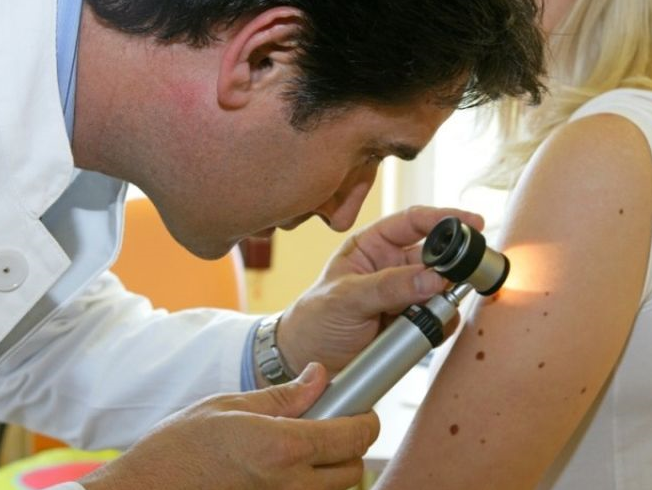    Профилактика меланомы и рака кожи.Во всём мире отмечается высокая распространённость онкологических заболеваний,  которые представляют большую опасность для жизни, так как  поражают  органы и ткани организма, нарушая их работу.  До 10% случаев онкологических заболеваний имеют наследственный характер, остальные развиваются в процессе жизнедеятельности.Долго не заживающие язвочки и трещины на коже, родинки – которые за последнее время значительно подросли, болят, шелушатся –  являются поводом для обращения к врачу онкологу. Подозрительные на вид пятнышки и родинки на коже могут быть предвестниками рака  или меланомы кожи.   По данным статистики  65% случаев развития меланомы и рака кожи связано с ультрофиолетовым  воздействием.  В развитии рака кожи играет роль суммарная доза облучения, полученная в течение жизни, для меланомы – бывает достаточно, однократного облучения. Надёжным предохранением от солнечных ожогов кожи послужит: одежда с длинными рукавами, головные уборы прикрывающие шею, не следует загорать в период с 12.00 до 15.00. Меланома кожи считается  «раковой царицей», болезнь может развиться незаметно. Специалисты предупреждают, любая родинка (невус) или пигментное пятно – это слабые места кожи  и  в 80% случаев заболевание прячется именно там. Этот вид  рака  характеризуется агрессивностью и плохими прогнозами на выздоровление. Возникает меланома преимущественно у молодых женщин,  встречается не так часто.Признаки перерождения обычной родинки (пигментного пятна) в злокачественную форму: - изменение  пигментации, шелушение, нарушение или отсутствие кожного рисунка, появление вокруг воспалительного ореола,  увеличение в размерах, появление трещин, боль, кровоточивость. Если родинки не травмируются и не подвергаются воздействию солнечного облучения, то за ними требуется только наблюдение.Следует знать, если   диагноз  подтверждает наличие  меланомы кожи,  её нужно в кратчайшие сроки удалить, промедление опасно для жизни. Рак кожи регистрируется намного чаще,  чем меланома, развивается обычно у пожилых мужчин,  хорошо поддаётся своевременно начатому лечению.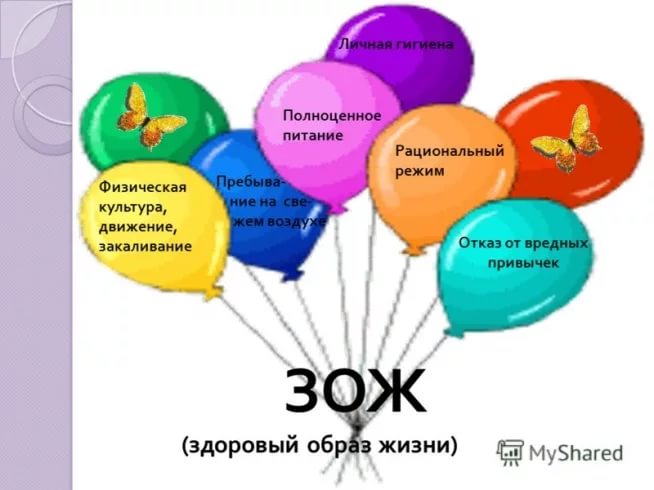  Способы профилактики онкологических заболеваний:      ведение здорового образа жизни - отказ от вредных привычек, здоровое питание, умеренные физические нагрузки, регулярные профилактические осмотры. Специалисты советуют, при появлении каких либо отклонений в своём организме немедленно   обращаться  к врачу специалисту.                                                                         тираж 20 экземпляров